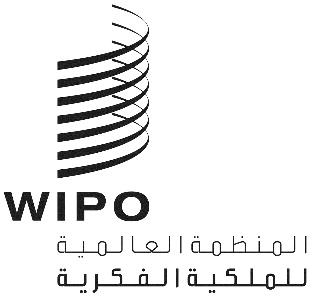 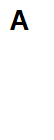 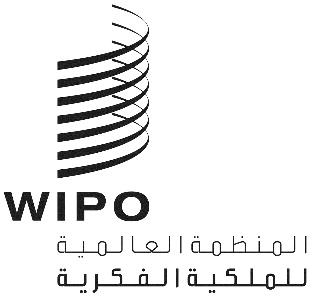 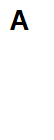 WO/CF/42/1 PROV.  P/A/57/1 PROV.  P/EC/61/1 PROV.  B/A/51/1 PROV.  B/EC/67/1 PROV.  N/A/41/1 PROV.  LO/A/41/1 PROV. IPC/A/42/1 PROV.  BP/A/38/1 PROV.  VA/A/34/1 PROV.  WCT/A/21/1 PROV.  WPPT/A/21/1 PROV.  PLT/A/20/11 PROV.الأصل: بالإنكليزيةالتاريخ: 5 نوفمبر 2021مؤتمر الويبو – الدورة الثانية والأربعون (الدورة العادية الخامسة والعشرون)الاتحاد الدولي لحماية الملكية الصناعية (اتحاد باريس) – الجمعية - 
الدورة السابعة والخمسون (الدورة العادية الخامسة والعشرون)الاتحاد الدولي لحماية الملكية الصناعية (اتحاد باريس) – اللجنة التنفيذية - 
الدورة الحادية والستون (الدورة العادية السابعة والخمسون)الاتحاد الدولي لحماية المصنفات الأدبية والفنية (اتحاد برن) – الجمعية - 
الدورة الحادية والخمسون (الدورة العادية الخامسة والعشرون)الاتحاد الدولي لحماية المصنفات الأدبية والفنية (اتحاد برن) – اللجنة التنفيذية - 
الدورة السابعة والستون (الدورة العادية الثانية والخمسون)الاتحاد الخاص للتصنيف الدولي للسلع والخدمات لأغراض تسجيل العلامات (اتحاد نيس) – الجمعية – الدورة الحادية والأربعون (الدورة العادية الخامسة والعشرون)الاتحاد الخاص للتصنيف الدولي للتصاميم الصناعية (اتحاد لوكارنو) – الجمعية - 
الدورة الحادية والأربعون (الدورة العادية الرابعة والعشرون)الاتحاد الخاص للتصنيف الدولي للبراءات – الجمعية - 
الدورة الثانية والأربعون (الدورة العادية الثالثة والعشرون)اتحاد الاعتراف الدولي بإيداع الكائنات الدقيقة لأغراض الإجراءات الخاصة بالبراءات (اتحاد بودابست) 
– الجمعية- الدورة الثامنة والثلاثون (الدورة العادية الحادية والعشرون)الاتحاد الخاص للتصنيف الدولي للعناصر التصويرية للعلامات (اتحاد فيينا) – الجمعية - 
الدورة الرابعة والثلاثون (الدورة العادية الحادية والعشرون)معاهدة الويبو بشأن حق المؤلف – الجمعية - 
الدورة الحادية والعشرون (الدورة العادية العاشرة)معاهدة الويبو بشأن الأداء والتسجيل الصوتي – الجمعية - 
الدورة الحادية والعشرون (الدورة العادية العاشرة)معاهدة قانون البراءات – الجمعية - 
الدورة العشرون (الدورة العادية التاسعة)جنيف، من 4 إلى 8 أكتوبر 2021مشروعات التقاريرمن إعداد الأمانةاجتمع كل من الهيئات المذكورة أعلاه في الدورات المشار إليها بغرض النظر في البنود التالية من جدول الأعمال الموحّد لسلسلة الاجتماعات الثانية والستين لجمعيات الويبو (الوثيقة A/62/1): 1 و2 و3 و4 و5 و6 و10"2" و11 و12 و32 و33. وعلاوة على ذلك، نظر كل من مؤتمر الويبو واللجنتين التنفيذيتين لاتحادي باريس وبرن أيضاً في البند 8.وترد التقارير الخاصة ببنود جدول الأعمال المذكورة موحّدةً في مشروع التقرير العام (الوثيقة A/62/13 Prov.).[نهاية الوثيقة]